Ежегодная научно-практическая конференция                                     с международным участием «Вреденовские чтения»Предварительная программаБольшой залМалый залБольшой залМалый залБольшой залМалый зал«Хирургии стопы и голеностопного сустава»Суббота, 29 сентября 2018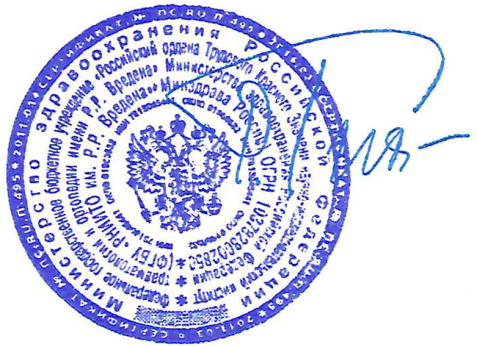 Руководитель программного комитетаДиректор  ФГБУ «РНИИТО им. Р.Р. Вредена» Минздрава Россиид.м.н. профессор        							           Р.М. Тихилов 	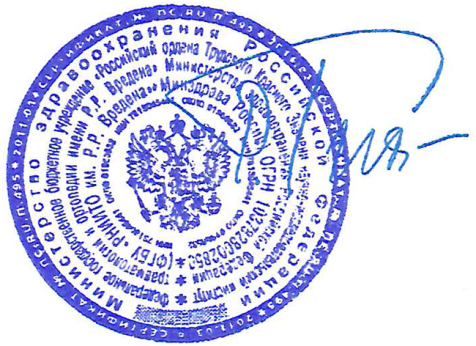 27 сентября 2018 года27 сентября 2018 годаСимпозиум: Периоперационное сопровождение операций первичного эндопротезирования крупных суставовЦелью сессии является знакомство участников конференции с новыми возможностями периоперационного сопровождения операций артропластики. С участниками поделятся опытом и перспективными методиками инфильтрационной анальгезии и антибиотикопрофилактики крупнейшие зарубежные ортопедыМодератор: Р.М. Тихилов, д.м.н., проф., Директор ФГБУ РНИИТО им.Р.Р.Вредена Минздрава России09.00-09.10Что мы знаем о периоперационном  менеджменте при эндопротезировании тазобедренного сустава?Николай Корнилов (д.м.н., профессор, ведущий научный сотрудник ФГБУ РНИИТО им.Р.Р.Вредена Минздрава России, Санкт-Петербург)09.10-09.20Дооперационное обучение пациентов в THA & TKA: его влияние на продолжительность пребыванияДавид Плиев (к.м.н., научный сотрудник ФГБУ РНИИТО им.Р.Р.Вредена Минздрава России, Санкт-Петербург)09.20-09.30Психологическая подготовка пациента к артропластикеАндрей Каминский (к.м.н., врач травматолог-ортопед, зав. отд.,  РНЦ "ВТО" им. акад. Г.А.Илизарова, Курган)09.30-09.40Дискуссия09.40-09.50Периоперационное лечение боли при эндопротезировании суставов Игорь Шубняков (д.м.н., главный научный сотрудник ФГБУ РНИИТО им.Р.Р.Вредена Минздрава России, Санкт-Петербург)09.50-10.00Периоперационное лечение боли при артропластике: дружба хирурга и анестезиологаМахер Моханна (к.м.н., научный сотрудник ФГБУ РНИИТО им.Р.Р.Вредена Минздрава России, Санкт-Петербург)10.00-10.10Лучшие методы инфильтрации раны при артропластикеДокладчик согласовывается10.10-10.20Использование локальной инфильтрационной анестезии при эндопротезировании тазобедренного суставаАрсений Несинов (аспирант, ФГБУ РНИИТО им.Р.Р.Вредена Минздрава России, Санкт-Петербург)10.20-10.30Ускоренный протокол восстановления при артропластикеДокладчик согласовывается10.30-10.40Важность управления мягкими тканями – профилактика нестабильностиРашид Тихилов (д.м.н.,профессор, директор ФГБУ РНИИТО им.Р.Р.Вредена Минздрава России, Санкт-Петербург)10.40-10.55Дискуссия10.55-11.05Стратегия снижения периоперационной кровопотериДмитрий Чугаев (к.м.н., младший научный сотрудник ФГБУ РНИИТО им.Р.Р.Вредена Минздрава России, Санкт-Петербург)11.05-11.15Обоснование использования мультимодальной тромбопрофилактики с ограниченной применением ограниченной схемы антикоагулянтов у пациентов при эндопротезировании крупных суставовМихаил Белов (к.м.н., доцент кафедры травматологии, ортопедии и ВПХ ЯГМА, Ярославль) 11.15-11.25Золотой стандарт тромбопрофилактики при артропластикеДокладчик согласовывается11.25-11.35Лучшие схемы антибиотикопрофилактики при артропластикеАлексей Денисов (к.м.н., ученый секретарь ФГБУ РНИИТО им.Р.Р.Вредена Минздрава России, Санкт-Петербург)11.35-11.45Стратегии антибиотикопрофилактики: где мы?Светлана Божкова (д.м.н.,руководитель отделения раневой инфекции ФГБУ РНИИТО им.Р.Р.Вредена Минздрава России, Санкт-Петербург)11.45-12.00Дискуссия12.00-14.00Ланч-сессия14.00-18.00Симпозиум «AO Рекон» “Сложные случаи при эндопротезировании тазобедренного сустава”Целью симпозиума является знакомство участников с инновационным понятием в ортопедии – «сложным случаем». Планируется рассмотреть основные возможности хирургической помощи пациентам с различными вариантами сложных случаев: при посттравматических изменениях, при дисплазии и костном анкилозе.  Ключевые отечественные и зарубежные ортопеды поделятся опытом в наиболее сложных ситуациях первичного эндопротезирования крупных суставов.14.00-15.00Сессия 1 – Модератор – Луиджи Загра (д.м.н., ведущий ортопед, профессор, Милан, Италия)14.00-14.10Что значит сложный случай при эндопротезировании тазобедренного сустава?Рашид Тихилов (д.м.н.,профессор, директор ФГБУ РНИИТО им.Р.Р.Вредена Минздрава России, Санкт-Петербург)14.10-14.20Сложные случаи - анатомические особенности и сопутствующие заболеванияИгорь Шубняков (д.м.н., главный научный сотрудник ФГБУ РНИИТО им.Р.Р.Вредена Минздрава России, Санкт-Петербург)14.20-14.30Эндопротезирование тазобедренного сустава у пациентов с ожирениемДаниелл Берри  (профессор, доктор медицины, ортопед-травматолог, Рочестер, США)14.30-14.40Работа с плохой костной тканьюГеннадий Куропаткин (к.м.н., заведующий ортопедическим отделением №1 больницы им. Калинина, Самара) 14.40-14.50Когда говорят «нет»?Владимир Даниляк  (к.м.н.,  врач травматолог-ортопед, руководитель регионального центра эндопротезирования суставов конечностей и заведующий ортопедическим отделением Ярославского областного клинического госпиталя ветеранов войн, Ярославль)14.50-15.00Дискуссия 15.00-16.00Сессия 2 – Модератор – Геннадий Куропаткин (к.м.н.,заведующий ортопедическим отделением №1 больницы им. Калинина, Самара)15.00-15.10Эндопротезирование при посттравматическом артрозе после перелома вертлужной впадиныВладимир Даниляк  (к.м.н.,  врач травматолог-ортопед, руководитель регионального центра эндопротезирования суставов конечностей и заведующий ортопедическим отделением Ярославского областного клинического госпиталя ветеранов войн, Ярославль)15.10-15.20Эндопротезирование при неудачном переломе бедраДаниелл Берри  (профессор, доктор медицины, ортопед-травматолог, Рочестер, США)15.20-15.30Эндопротезирование при деформации проксимального отдела бедраРашид Тихилов (д.м.н.,профессор, директор ФГБУ РНИИТО им.Р.Р.Вредена Минздрава России, Санкт-Петербург)15.30-15.40Эндопротезирование при деформации вертлужной впадиныВладимир Даниляк  (к.м.н.,  врач травматолог-ортопед, руководитель регионального центра эндопротезирования суставов конечностей и заведующий ортопедическим отделением Ярославского областного клинического госпиталя ветеранов войн, Ярославль)15.40-15.50Эндопротезирование при септическом артритеЛуиджи Загра (д.м.н., ведущий ортопед, профессор, Милан, Италия)15.50-16.00Дискуссия16.00-17.00Сессия 3 – Модератор – Владимир Даниляк  (к.м.н.,  врач травматолог-ортопед, руководитель регионального центра эндопротезирования суставов конечностей и заведующий ортопедическим отделением Ярославского областного клинического госпиталя ветеранов войн, Ярославль)16.00-16.10Эндопротезирование при дисплазии: особенности вертлужной впадиныИгорь Шубняков (д.м.н., главный научный сотрудник ФГБУ РНИИТО им.Р.Р.Вредена Минздрава России, Санкт-Петербург)16.10-16.20Эндопротезирование при дисплазии: особенности бедраГеннадий Куропаткин (к.м.н., заведующий ортопедическим отделением №1 больницы им. Калинина, Самара)	16.20-16.30Эндопротезирование при врожденном вывихе бедра: укорачивающая остеотомияДаниелл Берри  (профессор, доктор медицины, ортопед-травматолог, Рочестер, США)16.30-16.40Эндопротезирование при врожденном вывихе бедра: операция PaavilainenРашид Тихилов (д.м.н., профессор, директор ФГБУ РНИИТО им.Р.Р.Вредена Минздрава России, Санкт-Петербург)16.40-16.50Выбор импланта при врожденном вывихе бедраЛуиджи Загра (д.м.н., ведущий ортопед, профессор, Милан, Италия)16.50-17.00Дискуссия17.00-18.00Сессия 4 Модератор – Рашид Тихилов (д.м.н.,профессор, директор ФГБУ РНИИТО им.Р.Р.Вредена Минздрава России, Санкт-Петербург)17.00-17.10Эндопротезирование при анкилозе - ожидания и результатыИгорь Шубняков (д.м.н., главный научный сотрудник ФГБУ РНИИТО им.Р.Р.Вредена Минздрава России, Санкт-Петербург)17.10-17.20Конверсия артродеза в эндопротезирование тазобедренного суставаДаниелл Берри  (профессор, доктор медицины, ортопед-травматолог, Рочестер, США)17.20-17.30Каково максимальное допустимое удлинение конечности при первичной артропластике?Луиджи Загра (д.м.н., ведущий ортопед, профессор, Милан, Италия)17.30-18.00Клинические случаи27 сентября 2018 года27 сентября 2018 годаСессия 1 «Хирургия плечевого и локтевого сустава»В сессии планируется «Живая» хирургия плечевого сустава – видеодемонстрации техник артроскопических реконструкций и эндопротезирования. Участники увидят 5 реальных клинических случаев в режиме Live/Re-live Surgery с комментариями оперирующих хирургов для Вашей практики. Модератор: А.В. Королев, д.м.н., проф., руководитель Европейской клиники спортивной травматологии и ортопедии (ECSTO), профессор кафедры травматологии и ортопедии Российского университета дружбы народов, Москва)08.30-08.50«Массивный разрыв ротаторов, артропатия плечевого сустава»Клинический случай № 1.Артроскопическая имплантация баллона «Inspace» Федор Лазко (д.м.н., профессор кафедры травматологии и ортопедии РУДН, Москва)08.50-10.30Клинический случай № 2.Артроскопическая реконструкция верхней капсулы плечевого суставаСергей Доколин (к.м.н., старший научный сотрудник ФГБУ РНИИТО им.Р.Р.Вредена Минздрава России, Санкт-Петербург) Live surgery10.30-11.10Клинический случай № 3Реверсивное протезирование плечевого сустава с костной пластикой суставной впадины лопаткиСергей Доколин (к.м.н., старший научный сотрудник ФГБУ РНИИТО им.Р.Р.Вредена Минздрава России, Санкт-Петербург) Live surgery Re-Live surgery11.10-11.50Клинический случай № 4Артроскопическая аллопластика LabrumСергей Доколин (к.м.н., старший научный сотрудник ФГБУ РНИИТО им.Р.Р.Вредена Минздрава России, Санкт-Петербург) Live surgery Re-Live surgery11.50-12.00Дискуссия12.00-14.00Ланч-сессия14.00-15.00«Массивный разрыв ротаторов, артропатия плечевого сустава»Клинический случай № 5Артроскопически ассистированный трансфер широчайшей мышцы спины в положении Lateral DecubitusСергей Доколин (к.м.н., старший научный сотрудник ФГБУ РНИИТО им.Р.Р.Вредена Минздрава России, Санкт-Петербург) Live surgery Re-Live surgeryСессия 2 «Хирургия плечевого и локтевого сустава»Целью сессии является знакомство участников с новыми хирургическими возможностями лечения повреждений и заболеваний плечевого сустава. Будут рассмотрены наиболее актуальные и сложные случаи эндопротезирования плечевого сустава, результаты ревизии и дальнейшие перспективы.Модераторы: Федор Лазко (д.м.н., профессор кафедры травматологии и ортопедии РУДН, Москва)                        Сергей Архипов (д.м.н., профессор, Федеральный научно-клинический центр (ФНКЦ) ФМБА России, Москва)15.00-15.10Мой опыт артроскопии локтевого сустава Стефан Грайнер (доктор медицины, хирург- ортопед, Германия)15.10-15.20Название презентации уточняется Марсель Салихов (к.м.н., младший научный сотрудник ФГБУ РНИИТО им.Р.Р.Вредена Минздрава России, Санкт-Петербург) 15.20-15.30Использование техники «Inspace» в лечении пациентов с массивными разрывами ротаторов – мифы и реальность Адар М. (профессор, доктор медицины, ортопед, Израиль)15.30-15.40Название презентации уточняется Сергей Майков (к.м.н., младший научный сотрудник ФГБУ РНИИТО им.Р.Р.Вредена Минздрава России, Санкт-Петербург)15.40-15.50Проблемы ревизионного протезирования плечевого сустава Название презентации уточняется Томас Смит (доктор медицины, профессор, хирург- ортопед, Германия)15.50-16.00Реконструкция верхней капсулы плечевого сустава сегодня – хирургический опыт в Европе и в США Дмитрий Ильин (врач травматолог-ортопед, Европейский медицинский центр, Москва)16.00-16.10Мой опыт LDT Первые результатыДокладчик согласовывается16.10-16.20Оригинальная техника артроскопической лабропластики сухожилием Biceps в лечении нестабильного плечаОлег Миленин (к.м.н., врач-травматолог-ортопед, доцент кафедры Хирургии с курсом Травматологии и ортопедии, Москва)16.20-16.30Название презентации уточняется Александр Ахпашев (к.м.н., врач травматолог – ортопед, доцент кафедры травматологии и ортопедии РУДН, Москва) 16.30-16.40Оригинальные имплантаты и техника артродеза плечевого сустава Игорь Воронкевич (д.м.н., заведующий научным отделением лечения травм и их последствий, ФГБУ РНИИТО им.Р.Р.Вредена Минздрава России, Санкт-Петербург)16.40-16.50Опыт ACP и SVF в лечении пациентов с патологией плечевого и локтевого суставов Дарья Найда (врач травматолог-ортопед, ФГКУ «Главный военный клинический госпиталь им. акад. Н.Н. Бурденко» Минобороны России, Москва)16.50-17.10Дискуссия28 сентября 2018 года28 сентября 2018 годаСессия 1 «Пары трения»Целью сессии является знакомство участников с наиболее современными парами трения, применяемыми при эндопротезировании тазобедренного сустава. Планируется с критической точки зрения оценить результаты различных и самых современных пар трения, и их влияние на осложнения.Модератор: Игорь Шубняков (д.м.н., главный научный сотрудник ФГБУ РНИИТО им.Р.Р.Вредена Минздрава России, Санкт-Петербург)08.00-08.10Выживание THA у разных групп пациентовИгорь Шубняков (д.м.н., главный научный сотрудник ФГБУ РНИИТО им.Р.Р.Вредена Минздрава России, Санкт-Петербург)08.10-08.20Керамо-керамические пары трения уменьшают вывих и предотвращает мышечную жировую дегенерациюВольфрам Миттельмаейр (доктор медицины, ортопед, профессор, росток, Германия)08.20-08.30Роль пары трения у молодых пациентов при артропластикеРоберт Хубэ (доктор медицины, хирург-ортопед, клиника ортопедии Мюнхена, Германия)08.30-08.40Перипротезная инфекция: может ли пара-трения играть роль?Валерий Мурылев (д.м.н. профессор, зав. кафедрой травматологии и ортопедии, Первый МГМУ им. И.М.Сеченова» Минздрава России, Москва)08.40-08.50Керамика- полиэтилен- золотой стандарт?Владимир Даниляк  (к.м.н.,  врач травматолог-ортопед, руководитель регионального центра эндопротезирования суставов конечностей и заведующий ортопедическим отделением Ярославского областного клинического госпиталя ветеранов войн, Ярославль)08.50-09.00Алгоритм оценки пары трения и коррозии конусаДокладчик согласовывается09.00-09.10Металл-металл: все-таки говорим “до свидания”?Алексей Денисов (к.м.н., ученый секретарь ФГБУ РНИИТО им.Р.Р.Вредена Минздрава России, Санкт-Петербург)09.10-09.20Болевой синдром при паре трения ме-ме: тактика леченияДокладчик согласовывается09.20-09.40ДискуссияСессия 2.  «Осложнения при эндопротезировании тазобедренного сустава”Целью сессии является знакомство участников с современными возможностями профилактики и лечения осложнений при эндопротезировании тазобедренного сустава. Будут рассмотрены вопросы лечения перипротезной инфекции, перипротезных переломов и вывихов имплантов. Не менее интересным будет информация о функциональных нарушениях после артропластики и важности корректного позиционирования компонентов эндопротеза.Модератор: Валерий Мурылев (д.м.н. профессор, зав. кафедрой травматологии и ортопедии, Первый МГМУ им. И.М.Сеченова» Минздрава России, Москва)09.40-09.50Технология позиционирования компонентов: влияние на осложнения?Вольфрам Миттельмаейр (доктор медицины, ортопед, профессор, росток, Германия)09.50-10.00Коррозия металлического конуса: что это такое? Как вы его диагностируете? Как вы относитесь к этому?Роберт Хубэ (доктор медицины, хирург-ортопед, клиника ортопедии Мюнхена, Германия)10.00-10.10Оценка и лечение нестабильного бедраСтанислав Бондаренко (к.м.н., ст.науч.сотр. Института патологии позвоночника и суставов им.проф.М.И.Ситенко, Харьков, Украина)10.10-10.20Причины перипротезных переломовАндрей Корыткин (к.м.н., зав. ортопедическим отделением, ФГБОУ ВО «Приволжский исследовательский медицинский университет» Минздрава России, Нижний Новгород)10.20-10.30Рецидивирующие вывихи: двойная мобильность или констрейн?Докладчик согласовывается10.30-10.45Дискуссия10.45-10.55Боль после эндопротезирования тазобедренного суставаАлексей Денисов (к.м.н., ученый секретарь ФГБУ РНИИТО им.Р.Р.Вредена Минздрава России, Санкт-Петербург)10.55-11.05Воздействие несоответствия длины конечностей на функциональный результат после полной замены тазобедренного суставаЛуиджи Загра (д.м.н., ведущий ортопед, профессор, Милан, Италия)11.05-11.15Профилактика и лечение некроза кожиГеннадий Куропаткин (к.м.н.,заведующий ортопедическим отделением №1 больницы им. Калинина, Самара)11.15-11.25Цементированная версия THA для повторной глубокой инфекции и большого дефицита костной ткани вертлужной впадиныДжон Тимперли (д.м.н., ведущий ортопед, профессор клиники Экзетер, Великобритания)11.25-11.35Ранняя инфекция - роль ирригации и лечения: кто, когда и как?Андрей Каминский (к.м.н., врач травматолог-ортопед, зав. отд.,  РНЦ "ВТО" им. акад. Г.А.Илизарова, Курган )11.35-12.00Дискуссия12.00-14.00Ланч-сессияСессия 3 “Контроль качества”Целью сессии является знакомство участников с современными возможностями профилактики и лечения осложнений при эндопротезировании тазобедренного сустава. Будут рассмотрены вопросы лечения перипротезной инфекции, перипротезных переломов и вывихов имплантов. Не менее интересным будет информация о функциональных нарушениях после артропластики и важности корректного позиционирования компонентов эндопротеза.Модератор: Валерий Мурылев (д.м.н. профессор, зав. кафедрой травматологии и ортопедии, Первый МГМУ им. И.М.Сеченова» Минздрава России, Москва)14.00-14.10Как мы можем улучшить результаты опыта THA – EndoCertВольфрам Миттельмаейр (доктор медицины, ортопед, профессор, росток, Германия)14.10-14.20Почему THA не работает в 2018 году: что мы можем узнать?Даниелл Берри  (профессор, доктор медицины, ортопед-травматолог, Рочестер, США)14.20-14.30Причины ранних ревизийРашид Тихилов (д.м.н.,профессор, директор ФГБУ РНИИТО им.Р.Р.Вредена Минздрава России, Санкт-Петербург)14.30-14.40Профессиональный контроль качестваОлег Сафирр (д.м.н., ортопед-травматолог, Торонто, Канада)14.40-14.50ДискуссияСессия 4 “Ревизионная хирургия”Целью наиболее сложной сессии является знакомство участников с современными возможностями ревизионного эндопротезирования тазобедренного сустава. Будут рассмотрены возможности и технологии импакционой костной пластики, дорогих ревизионных конструкций и персонифицированных имплантатов.Модератор: Р.М. Тихилов, д.м.н., проф., Директор ФГБУ РНИИТО им.Р.Р.Вредена Минздрава России14.50-15.00Нестабильные тотальные эндопротезы тазобедренного сустава: профилактика и лечениеДокладчик согласовывается15.00-15.10Принципы ревизионной артропластикиОлег Сафирр (д.м.н., ортопед-травматолог, Торонто, Канада)15.10-15.20Хирургическое управление нестабильностью: большая голова, двойная подвижность или ограниченный лайнерЕфимов Николай (аспирант, врач травматолог-ортопед ФГБУ РНИИТО им.Р.Р.Вредена Минздрава России, Санкт-Петербург)15.20-15.30Цементный вкладыш при бесцементном ацетабулярном компонентеВиктор Шильников (д.м.н., ведущий научный сотрудник отделения патологии тазобедренного сустава ФГБУ РНИИТО им.Р.Р.Вредена Минздрава России, Санкт-Петербург)15.30-15.40Импакционная костная пластика с применением титановых сеток при сегментарных дефектах вертлужной впадиныДокладчик согласовывается15.40-15.55Дискуссия15.55-16.05Ревизия тазобедренного сустава - играет ли роль доступ?Матиас Бостром (доктор медицины, ведущий ортопед клиники специализированной хирургии, Нью Йорк, США)16.05-16.15Коррозия при модульном бедренном компоненте – что мы должны знать?Докладчик согласовывается16.15-16.25Тактика при переломах керамики в ходе ревизии тазобедренного суставаИгорь Шубняков (д.м.н., главный научный сотрудник ФГБУ РНИИТО им.Р.Р.Вредена Минздрава России, Санкт-Петербург)16.25-16.35Болевой синдром при модульных бедренных компонентов: тактика леченияВиталий Павлов (д.м.н., профессор, врач травматолог-ортопед, зав. отделением, НИИТО им Я.Л.Цивьяна, Новосибирск)16.35-16.45Ревизия ацетабулярного компонента: полусферическая чашка, пористые аугменты или cup-кейджДокладчик согласовывается16.45-16.55Ревизия ацетабулярного компонента: индивидуальные имплантатыАлексей Денисов (к.м.н., ученый секретарь ФГБУ РНИИТО им.Р.Р.Вредена Минздрава России, Санкт-Петербург)16.55-17.10Дискуссия17.10-17.20Роль навигации и роботических технологий при оптимизации положения вертлужного компонентаМатиас Бостром (доктор медицины, ведущий ортопед клиники специализированной хирургии, Нью Йорк, США)17.20-17.30Какая проблема решена чашкой с запорными винтамиДокладчик согласовывается17.30-17.40Ревизия при перипротезных переломах при эндопротезировании тазобедренного суставаДаниелл Берри  (профессор, доктор медицины, ортопед-травматолог, Рочестер, США)17.40-17.50Выбор бедренного компонента при потере костной тканиДжон Тимперли (д.м.н., ведущий ортопед, профессор клиники Экзетер, Великобритания)17.50-18.00Конические модульные нецементированные бедренные компонентыИгорь Шубняков (д.м.н., главный научный сотрудник ФГБУ РНИИТО им.Р.Р.Вредена Минздрава России, Санкт-Петербург)18.00-18.10Ревизия бедренного компонента: применение индивидуальных имплантов. Новые возможностиРашид Тихилов (д.м.н.,профессор, директор ФГБУ РНИИТО им.Р.Р.Вредена Минздрава России, Санкт-Петербург)18.10-18.20Новые технологии изготовления цементных спейсеров для артропластикиАлексей Денисов (к.м.н., ученый секретарь ФГБУ РНИИТО им.Р.Р.Вредена Минздрава России, Санкт-Петербург)18.20-18.30Индивидуальный спейсерВалерий Мурылев (д.м.н. профессор, зав. кафедрой травматологии и ортопедии, Первый МГМУ им. И.М.Сеченова» Минздрава России, Москва)18.30-18.50Дискуссия28 сентября 2018 года28 сентября 2018 года«Возможности диагностики онкологических поражений костной ткани»Целью сессии является знакомство участников с современными возможностями диагностики и дифференциальной диагностики онкологических заболеваний костной ткани. Будут рассмотрены новейшие технологии биопсии, а также лечение хрящевых опухолей.Модератор: Валерий Тепляков (д.м.н., профессор, хирург-онколог, главный научный сотрудник научно-исследовательского отдела хирургии и хирургических технологий в онкологии ФГБУ «Российский Научный Центр Рентгенрадиологии», Москва)«Возможности диагностики онкологических поражений костной ткани»Целью сессии является знакомство участников с современными возможностями диагностики и дифференциальной диагностики онкологических заболеваний костной ткани. Будут рассмотрены новейшие технологии биопсии, а также лечение хрящевых опухолей.Модератор: Валерий Тепляков (д.м.н., профессор, хирург-онколог, главный научный сотрудник научно-исследовательского отдела хирургии и хирургических технологий в онкологии ФГБУ «Российский Научный Центр Рентгенрадиологии», Москва)10.00-10.10 Тема согласовывается Николай Большаков  (врач травматолог-ортопед консультативного отделения, отделения онкологии и детской хирургии ФГБУ «НМИЦ ДГОИ им. Дмитрия Рогачева» Минздрава России, Москва)10.10-10.20Осложнения и последствия хирургического лечения детей – жителей г. Москвы, больных злокачественными опухолями опорно-двигательного аппаратаАнна Петриченко (врач онколог, ГБУЗ «НПЦ спец. мед. помощи детям ДЗМ», Москва)10.20-10.30Тема согласовывается Дмитрий Нисиченко  (к.м.н., старший научный сотрудник отделения хирургического №3 опухолей опорно-двигательного аппарата НИИ ДОГ ФБГНУ «РОНЦ им. Н.Н. Блохина», Москва)10.30-10.40Диагностика и хирургическое лечение доброкачественных опухолей костей у детейАлександр Снетков (д.м.н., профессор, заведующий отделением детской костной патологии и подростковой ортопедии № 11 ФГБУ "НМИЦ травматологии и ортопедии имени Н.Н. Приорова" МЗ РФ, Москва)10.40-10.50Тема согласовываетсяГеннадий Берченко ( профессор, заведующий отделением ФГБУ "НМИЦ травматологии и ортопедии имени Н.Н. Приорова" МЗ РФ, Москва)10.50-11.00Тема согласовываетсяПетр Григорьев  (к.м.н., врач травматолог-ортопед, онколог ФГБУ РНИИТО им.Р.Р.Вредена Минздрава России, Санкт-Петербург)11.00-12.00Дискуссия12.00-14.00Ланч-сессия14.00-14.10Современные аспекты биопсии опухолей костей.Артем Бухаров (старший научный сотрудник, Московский научно- исследовательский  онкологический институт им. П.А. Герцена, Москва)14.10-14.20Дифференцированный подход в диагностике и лечении опухолей опорно -двигательного аппаратаИльдар Сафин (к.м.н., врач-онколог абдоминального отделения РКОД МЗ РТ. Казань)14.20-14.30Тема согласовывается Валерий Тепляков (д.м.н., профессор, хирург-онколог, главный научный сотрудник научно-исследовательского отдела хирургии и хирургических технологий в онкологии ФГБУ «Российский Научный Центр Рентгенрадиологии», Москва)14.30-14.40Современная диагностика и лечение доброкачественных и низкозлокачественных хрящевых внутрикостных опухолейВиталий Державин (к.м.н., старший научный сотрудник, Московский научно- исследовательский  онкологический институт им. П.А. Герцена, Москва)14.40-14.50Тема согласовываетсяГеоргий Гафтон ( д.м.н., профессор, научный руководитель и заведующий хирургическим отделением общей онкологии, ФГБУ «НИИ онкологии им. Н.Н. Петрова» Минздрава России, Санкт-Петербург)14.50-15.20Дискуссия15.20-15.30Тема согласовываетсяМихаил Щупак (к.м.н, хирург-онколог, .Московская Городская Онкологическая Больница № 62, Москва)15.30-15.40Тема согласовываетсяВладимир Соколовский (д.м.н., ведущий научный сотрудник отделения опухолей опорно-двигательного аппарата Федеральное государственное бюджетное научное учреждение "Российский онкологический научный центр им. Н. Н. Блохина», Москва)15.40-16.40Раздел клинических случаев16.40-16.50Тема согласовываетсяАлександр Курильчик ( к.м.н., ведущий научный сотрудник, врач-радиолог, врач-онколог МРНЦ им. А. Ф. Цыба, Обнинск)16.50-17.00Тема согласовываетсяМихаил Щупак (к.м.н, хирург-онколог, .Московская Городская Онкологическая Больница № 62, Москва)17.00-17.20Реконструктивно-пластические вмешательства при диафизарных опухолях костей.Илкин Микайлов (врач травматолог-ортопед, онколог ФГБУ РНИИТО им.Р.Р.Вредена Минздрава России, Санкт-Петербург)17.20-17.40Дискуссия29 сентября 2018 г.29 сентября 2018 г.Сессия 1. Хирургические альтернативы тотальной артропластике у больных гонартрозомЦелью секции является рассмотрение вопросов органосохраняющих операций на коленном суставе, различных вариантов «частичной» артропластики. Будут освещены проблемы остеотомий и их решения.Модератор: Т.А. Куляба, д.м.н., зав. научным отделением коленного сустава ФГБУ РНИИТО им.Р.Р.Вредена Минздрава России, Санкт-Петербург09.00-09.10Артроскопия при гонартрозе: не рекомендована рекомендациями, но широко применяется Николай Корнилов (д.м.н.,ведущий научный сотрудник отделения коленного сустава ФГБУ РНИИТО им.Р.Р.Вредена Минздрава России, Санкт-Петербург)09.10-09.20Околосуставные остеотомии: мой выбор -  коррекция за счёт большеберцовой кости Витольд Юркевич (врач хирург-ортопед,  клиника «Орто», Латвия)09.20-09.30Околосуставные остеотомии: когда нужно вмешательство на бедренной кости?  Мартин Питч (доктор медицины, ортопед, Австрия)09.30-09.40Частичная артропластика: почему я начал это делать в 2018?Валерий Мурылев (д.м.н. профессор, зав. кафедрой травматологии и ортопедии, Первый МГМУ им. И.М.Сеченова» Минздрава России, Москва)09.40-09.50Частичная артропластика: почему я продолжаю это делать в 2018 ?Михаил Белов (к.м.н., доцент кафедры травматологии, ортопедии и ВПХ ЯГМА, Ярославль)09.50-10.00У тотальной артропластики нет других надёжных альтернативПауло Аленкар (врач хирург-ортопед,  Бразилия)10.00-10.30ДискуссияСессия 2. Эндопротезирование коленного сустава: акцент на пациентаЦелью сессии является рассмотрение вопросов эндопротезирования коленного сустава с позиции пациента. Будут рассмотрены крайне важные вопросы послеоперационной реабилитации и психологический портрет больного, получившего имплантатМодератор: Владимир Даниляк  (к.м.н.,  врач травматолог-ортопед, руководитель регионального центра эндопротезирования суставов конечностей и заведующий ортопедическим отделением Ярославского областного клинического госпиталя ветеранов войн, Ярославль)10.30-10.40Ожидания современного пациента: надо ли их учитывать ортопеду?М. Тазун (врач травматолог-ортопед, профессор ортопедической клиники, Турция) 10.40-10.50Ограничения о которых пациенту следует знать до операции: если разница между частичной и тотальной артропластикой? Алексей Карпухин (врач травматолог-ортопед, зав. отд. ФГБУ Федеральный центр травматологии, ортопедии и эндопротезирования» Министерства здравоохранения Российской Федерации, Чебоксары)10.50-11.00«Доктор, сколько прослужит мой новый сустав?»: какие факторы действительно важны для прогнозаАндрей Зыкин (врач травматолог-ортопед, ФГБОУ ВО «Приволжский исследовательский медицинский университет» Минздрава России, Нижний Новгород)11.00-11.10Послеоперационная реабилитация: неотъемлемая часть лечения или устаревшая традиция?Эммануель Тиенпонт (врач травматолог-ортопед, доктор медицины, Бельгия)11.10-11.205 наиболее важных аспектов периоперационного ведения пациентов для быстрого восстановленияМэкхью Гэвин (доктор медицины, профессор, ортопед-хирург, Ирландия)11.30-11.40Оценка результатов вмешательства: субъективные шкалы, заполняемые врачом vs. PROMS vs. двигательные тесты Арсений Иржанский (аспирант ФГБУ РНИИТО им.Р.Р.Вредена Минздрава России, Санкт-Петербург)11.40-12.00Дискуссия12.00-14.00Ланч-сессияСессия 3. Асептические осложнения в эндопротезировании коленного суставаЦелью сессии является рассмотрение вопросов осложнений после эндопротезирования крупных суставов. Будут освещены проблемы и пути решения асептической нестабильности и болевого синдрома после артропластики.Модератор: Николай Корнилов (д.м.н.,ведущий научный сотрудник отделения коленного сустава ФГБУ РНИИТО им.Р.Р.Вредена Минздрава России, Санкт-Петербург)14.00-14.10Нарушения пространственной ориентации компонентов как причина ранней ревизииВалерий Мурылев (д.м.н. профессор, зав. кафедрой травматологии и ортопедии, Первый МГМУ им. И.М.Сеченова» Минздрава России, Москва)14.10-14.20Нестабильность коленного сустава после артропластики: диагностика и лечениеПауло Аленкар (врач хирург-ортопед,  Бразилия)14.20-14.30Проблемы бедренно-надколенникового сочленения: диагностика и лечениеТаисия Жиженкова (ординатор отделения ортопедии ГБУ ЯО «Ярославский областной клинический госпиталь ветеранов войн – международный центр по проблемам пожилых людей «Здоровое долголетие», аспирант кафедры травматологии, ортопедии и ВПх ГБОУ ВПО «Ярославский государственный медицинский университет», Ярославль)14.30-14.40Контрактура: причины и лечениеГеннадий Куропаткин (к.м.н.,заведующий ортопедическим отделением №1 больницы им. Калинина, Самара)14.40-14.50Синовит: дифференциальный диагноз и лечениеАндрей Каминский (к.м.н., врач травматолог-ортопед, зав. отд.,  РНЦ "ВТО" им. акад. Г.А.Илизарова, Курган )14.50-15.00Необъяснимая боль после артропластики: это нормально?Эммануель Тиенпонт (врач травматолог-ортопед, доктор медицины, Бельгия)15.00-16.00ДискуссияСессия 4. Септические осложнения артропластики тазобедренного и коленного суставаЦелью сессии является рассмотрение вопросов инфекционных осложнений после эндопротезирования крупных суставов. Будут освещены проблемы и пути решения септической нестабильности, а также современные золотые стандарты артропластики.Валерий Мурылев (д.м.н. профессор, зав. кафедрой травматологии и ортопедии, Первый МГМУ им. И.М.Сеченова» Минздрава России, Москва)16.00-16.10Консенсус по перипротезной инфекции 2018: что нового?Рашид Тихилов (д.м.н.,профессор, директор ФГБУ РНИИТО им.Р.Р.Вредена Минздрава России, Санкт-Петербург)16.10-16.20Причины и профилактика инфекций с позиций доказательной медициныИгорь Шубняков (д.м.н., главный научный сотрудник ФГБУ РНИИТО им.Р.Р.Вредена Минздрава России, Санкт-Петербург)16.20-16.30Диагностика перипротезной инфекцииСветлана Божкова (д.м.н.,руководитель отделения раневой инфекции ФГБУ РНИИТО им.Р.Р.Вредена Минздрава России, Санкт-Петербург)16.30-16.40Дебридмент и замена вкладышаМартин Питч (доктор медицины, ортопед, Австрия)16.40-16.50Одноэтапное реэндопротезирование: новый «золотой стандарт»?Роберт Хубэ (доктор медицины, хирург-ортопед, клиника ортопедии Мюнхена, Германия)16.50-17.00Двухэтапное реэндопротезирование: по прежнему «золотой стандарт»?Михаил Гиркало (к.м.н.  хирург-ортопед травматолого-ортопедического отделения Саратовского НИИ травматологии и ортопедии, Саратов)17.00-17.10Операции отчаяния: кому и когда?Мэкхью Гэвин (доктор медицины, профессор, Ирландия)17.10-18.00Дискуссия18.00Церемония закрытия09.00-12.00Сессия 1 Целью сессии является рассмотрение современных инновационных методов лечения стопы и голеностопного сустава. Будут рассмотрены методы лечения пациентов с травмами и заболеваниями, а также посттравматическими изменениями голеностопного сустава. Планируется осветить современные подходы к лечению артроза голеностопного сустава, а также алгоритмы их выбора.  Модераторы: 1. Середа А.П. (д.м.н., заместитель руководителя ФМБА России, Москва)2. Бережной С.Ю. (д.м.н. филиал «Мединцентр» ГлавУпДК при МИД России, Москва) 09.00-09.30Эндопротезирование голеностопного сустава в ситуациях, когда этого делать нельзя. Ревизионные возможности HintegraАлексас Макулавичиус (Руководитель сектора хирургии стопы и голеностопного сустава центра Травматологии и ортопедии, Вильнюс, Литва)09.30-09.50Сравнительная оценка методов лечения пациентов с последствиями переломов пяточной кости, клинические аспекты и алгоритм выбора тактики лечения.  Никита Коновальчук (аспирант ФГБУ РНИИТО им.Р.Р.Вредена Минздрава России, Санкт-Петербург)09.50-10.20Остеотомия Хелал при лечении молоткообразной деформации пальцев стопы и метатарзалгииВиктор Процко (к.м.н. доцент кафедры травматологии, ортопедии и артрологии  ФПК МР РУДН, Москва) 10.20-10.50Применение малоинвазивной хирургии в лечении среднего и заднего отделов стопыМихаил Полляк (Заведующий отделением травматологии и ортопедии, травматолог-ортопед, Центр косметологии и пластической хирургии им. С.В.Нудельмана, Екатеринбург)10.50-11.05Дискуссия11.05-11.20Модифицированная остеотомия скарф (scarf) при лечении вальгусной деформации первого пальца стопы.Алексас Макулавичиус, (Руководитель сектора хирургии стопы и голеностопного сустава центра Травматологии и ортопедии (Вильнюс, Литва)11.20-11.30Основные ошибки при выборе тактики хирургического лечения у пациентов с терминальной стадией артроза голеностопного сустава.Коновальчук Н.С., к.м.н. Сорокин Е.П., Фомичев В.А.,  (РНИИТО им.Р.Р. Вредена, Санкт-Петербург)11.30-11.40Надлодыжечные остеотомия в лечении артроза голеностопного сустава.Алексас Макулавичиус ( Руководитель сектора хирургии стопы и голеностопного сустава центра Травматологии и ортопедии (Вильнюс, Литва)11.40-11.50Обоснование выбора способа оперативного лечения пациентов деформирующим артрозом голеностопного суставаКирилл Михайлов (к.м.н., врач травматолог-ортопед  РНИИТО им.Р.Р. Вредена, Санкт-Петербург)11.50-12.00Дискуссия12.00-14.00Ланч-сессияСателлитные мероприятия ортопедических компанийРазбор клинических случаев.14.00-17.00 Сессия 2. Разбор сложных клинических случаев.В сессия планируется рассмотреть наиболее сложные случаи повреждений стопы и голеностопного сустава и их варианты диагностики и лечения.Модераторы:1. д.м.н. Бережной С.Ю. (филиал «Мединцентр» ГлавУпДК при МИД России, Москва)2. д.м.н. Середа А.П. (ФГБУ ФНКЦСМ ФМБА России, Москва)